29 settembre 2019Benvenuto a P. Alberto Monnis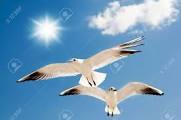 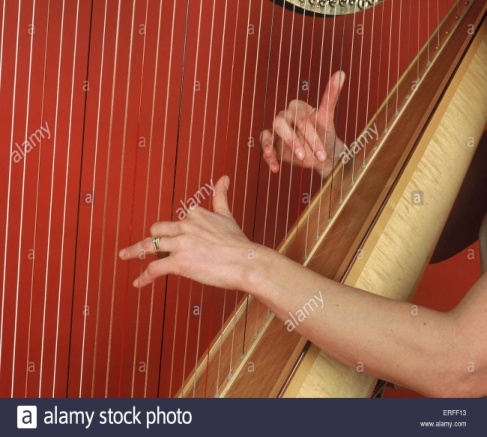 gabbiani in volo ********************arpa A P. Alberto con stima, gioia, cordialità, gratitudine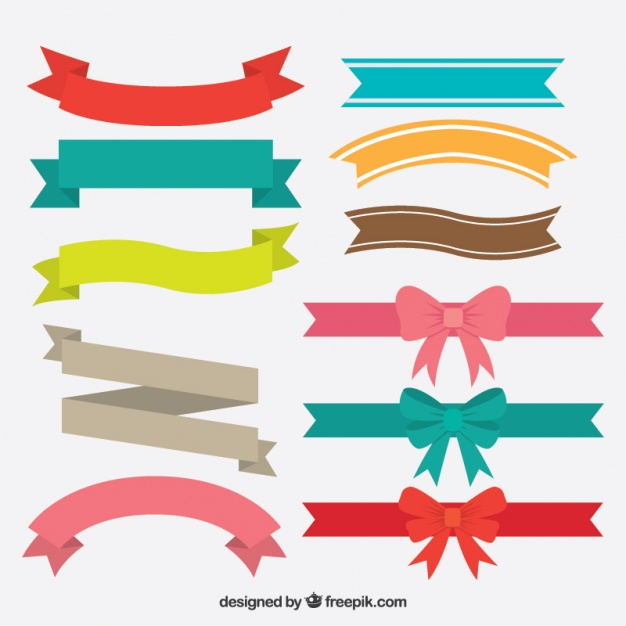 Arpa di Dio … e gioia in cuoreL' uomo nel cielo azzurro sopra il mareliberi vede volteggiar gabbiani:sembran danzar lassù motivi arcanie arpa di Dio san così gustare;brillano le onde come perle rare:mentre miraggi scruta più lontani,il sol gli svela suoni sovrumani,imitanti un serafico arpeggiare.Assapora delizia con stupore:par musica divina a lui sognaree si allieta a inseguir felicità;noi con arpa di Dio in unitàvogliamo a Padre Alberto ora cantare:"Auguri: benvenuto … e gioia in cuore!".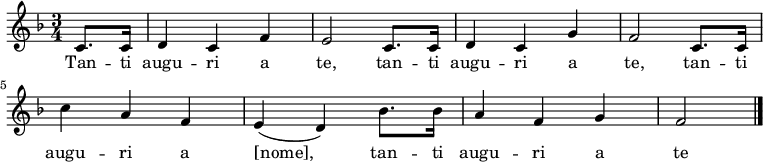 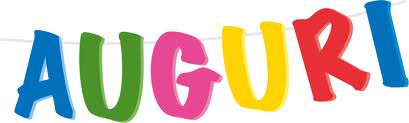 Narzole, 29 settembre 2019, P. Dante, Religiosi e Personale del Villaggio della Gioia